SUBJECT : FRENCH         YEAR: 11All activities must be done inside your ex.bookWeek 9: Lesson 1&2Read the notes below and do the activities as followedHow to conjugate the present tense in FrenchTo conjugate French verbs in the present tense we remove the infinitive ending and add the following endings according to the verb group:* Most ir-verbs are conjugated like finir; choisir, réagir, réfléchir and réussir belong to this group. Here we add an -iss- to the word stem in the plural forms.** Most ir-verbs that are not conjugated like finir are conjugated like dormir. Mentir, partir and sentir are part of this group. We don't add -iss- to form the plural.To see the conjugation of any French verb in le présent go to our verb conjugator.Common Irregular Verbs: avoir, être, aller and faireSome French verbs are irregular, which means that they have a special conjugation. The verbs avoir, être, aller and faire are irregular and are some of the most common verbs in French, meaning that it is important to learn their conjugation by heart. The table below shows the present tense conjugation of these irregular verbs.Exceptions in the present tense in FrenchVerbs ending in -erFor verbs that end in -yer, the y becomes an i in the singular and in the 3rd person plural forms. (For verbs ending in ayer, we can write either i or y.)Example:envoyer - j'envoie, tu envoies, il envoie, nous envoyons, vous envoyez, ils envoientpayer - je paye/paieAn “e fermé” (é) in the word root is only preserved in the 1st and 2nd person plural forms. In all other persons, we add a grave accent (accent grave).Example: céder - je cède, tu cèdes, il cède, nous cédons, vous cédez, ils cèdentAn unvoiced e (pronounced: [ɛ]) receives a grave accent (accent grave) in its conjugated forms (except in the 1st and 2nd person plural forms).Example: peser - je pèse, tu pèses, il pèse, nous pesons, vous pesez, ils pèsent
acheter - j'achète, tu achètes, il achète, nous achetons, vous achetez, ils achètentFor many verbs that end in -eler or -eter, the final consonant is doubled before a silent e.
(Exceptions: acheter, déceler, geler, haleter, harceler, modeler, peler)Example: jeter – il jetteappeler – il appelle(but: acheter - j'achète)For verbs that end in -ger, we add an e before the ending in the 1st person plural in order to preserve the pronunciation of the g.Example: manger - je mange, tu manges, il mange, nous mangeons, vous mangez, ils mangentFor verbs that end in -cer, the c becomes ç in the 1st person plural, in order to preserve pronunciation.Example: lancer - je lance, tu lances, il lance, nous lançons, vous lancez, ils lancentVerbs ending in -irSome ir-verbs do not add anything to the word root. A few important examples include dormir, mentir, partir, sentir, servir, sortir.Example: dormir - je dors, tu dors, il dort, nous dormons, vous dormez, ils dormentVerbs that end in -vrir or -ffrir are conjugated as follows in the présent.Example: offrir - j'offre, tu offres, il offre, nous offrons, vous offrez, ils offrentSome ir-verbs are very irregular (e.g. courir, tenir and venir).Example: courir - je cours, tu cours, il court, nous courons, vous courez, ils courentVerbs ending in -oir and -aîtreVerbs that end in -oir and -aître are irregular. See the list of irregular verbs for more examples.Example: savoir – je sais, tu sais, il sait, nous savons, vous saves, ils saventconnaître – je connais, tu connais, il connaît, nous connaissons, vous connaissez, ils connaissentWe add a t to the stem of the verb rompre in the 3rd person singular.Example: rompre – il romptThe verbs coudre, moudre and prendre, as well as the verbs that end in indre, are irregular. See the list of irregular verbs for more examples.Example: prendre - je prends, tu prends, il prend, nous prenons, vous prenez, ils prennent
peindre - je peins, tu peins, il peint, nous peignons, vous peignez, ils peignentTop of FormComplete the sentences with the correct form of each verb in the present.Claire (manger)  un bonbon.Vous (voyager)  en train.Ils n'(habiter)  pas ici.Est-ce que tu (apprendre)  le français?Je ne (comprendre)  pas.Complete the sentences with the correct form of each verb in the present. Don’t forget about the exceptions in the construction.Le garçon (aller)  à l’école.Comment tu (s’appeler) ?Je (peser)  le sucre.Est-ce que vous (boire)  un thé?Mon amie (savoir)  jouer du pianoLesson 3& 4  Read the passage below about Celine Dion and answer to the questions in EnglishCeline Dion Céline Dion est Canadienne française et elle a passé son enfance dans une petite ville à cinquante kilometre de Montréal au Québec. Née en mille neuf cent soixantehuit, elle fait partie d’une famille nombreuse- quatorze enfants- don’t elle est la plus jeune. Avec tous ses enfants, cava sans dire que ce n’etait pas une famille riche et ses parents sont musiciens tous les deux, jouent dans un bar dans la petite ville de Charlemagne où ils habitaient ( et où Céline est née )Tous les members de la famille Dion adorent la musique, tout le monde joue ou chante, un peu comme ‘ The sound of music’ ils sont suivant fait des concerts en famille dans les petites villes de la region.À l’age de cinq ans, Céline a commence à faire partie de ces concerts et ella vite appris les secret de la reussite devant le public. À l’age de douze ans, Celine a interpreté une chanson en français, compose par sa mere, ‘ Ce n’était qu’un rêve’.  Cette chanson a enregistré sur un cassette et on a envoyé à un homme célèbre dans le monde de la musique populaire, le producteur René Angelil. Il a tout de suite reconnu que le talent de Céline était extraordinaire et c’est lui  qui l’a transformée en artiste célèbre et a finance son premier album.C’était le début d’une vie de star pour Céline! En mille neuf cent quatre vingt deux, elle a gagné la  médialle pour le meilleur interprête au Festival Yamaha de la chanson international à  . Un an plus tard elle a reçu un disque d’or en  pour la premier fois qu’une  canadienne gagnait ce prix.  La reconnaissance international de Céline avait commence.Elle a vendu plus de  cent millions d’albums. Son premier album s’applait “ La Voix du Bon Dieu” et entre les plus célèbres sont, en français “ D’eux et en anglais “ The Colour of my Love “Céline a chanté pour l’ouverture des Jeux Olympique à  en mille neuf cent quatre vigt seize.Mais la famille a toujours été trés important pour Céline. En mille neuf cent quatre vingt quatorze, elle a épousé René Angelil. En vingt cinq Janvier deux mille un, son fils le petit René- Charles est né. 1.Where was Celine born? 1mk2.State 2 things about Celine’s nuclear family 2mks3. How old was Celine when she started involved herself in singing? 1mk4.Who financially support her for her first album. 1mk5.She won the medal  for the best interpreter of Tokyo Yamaha Festival in what year ? 1mk6 In what  year she received a valuable gold disc  in  as the first Canadian 1mk7.How many album has been sold by Celine.8.Name one world event that Celine took part in and in what year. 1mk Week 10: Irregular verbsLesson 1&2Irregular VerbsMany high-frequency French verbs are irregular, which means that they follow no specific rules of conjugation and must be memorized. The most common irregular verbs are as follows:aller (to go): je vais, tu vas, il va, nous allons, vous allez, ils vont avoir (to have): j'ai, tu as, il a, nous avons, vous avez, ils ont boire (to drink):je bois, tu bois, il boit, nous buvons, vous buvez, ils boivent conduire (to drive): je conduis, tu conduis, il conduit, nous conduisons, vous conduisez, ils conduisent connaître (to know, be acquainted with): je connais, tu connais, il connaît, nous connaissons, vous connaissez, ils connaissent croire (to believe): je crois, tu crois, il croit, nous croyons, vous croyez, ils croient devoir (to have to,): je dois, tu dois, il doit, nous devons, vous devez, ils doivent dire (to say, tell): je dis, tu dis, il dit, nous disons, vous dites, ils disent dormir (to sleep): je dors, tu dors, il dort, nous dormons, vous dormez, ils dorment. Verbs like dormir keep the consonant before the - ir ending in all plural forms: mentir to lie, partir to go away, sentir to feel, smell, servir, sortir to go out: vous servez écrire (to write): j'ecris, tu écris, il écrit, nous écrivons, vous écrivez, ils écrivent être (to be): je suis, tu es, il est, nous sommes, vous êtes, ils sont faire (to make, do): je fais, tu fais, il fait, nous faisons, vous faites, ils font lire (to read): je lis, tu lis, il lit, nous lisons, vous lisez, ils lisent mettre: (to put [on]) je mets, tu mets, il met, nous mettons, vous mettez, ils mettent. Verbs like mettre include commettre (to commit), permettre (to permit), promettre (to promise), and remettre (to put back). offrir (to offer): j'offre, tu offres, il offre, nous offrons, vous offrez, ils offrent ouvrir (to open): j'ouvre, tu ouvres, il ouvre, nous ouvrons, vous ouvrez, ils ouvrent pouvoir (to be able to): je peux, tu peux, il peut, nous pouvons, vous pouvez, ils peuvent prendre (to take): je prends, tu prends, il prend, nous prenons, vous prenez, ils prennent. Verbs like prendre include apprendre (to learn) and comprendre (to understand). recevoir (to receive): je reçois, tu reçois, il reçoit, nous recevons, vous recevez, ils reçoivent savoir (to know a fact): je sais, tu sais, il sait, nous savons, vous savez, ils savent venir (to come): je viens, tu viens, il vient, nous venons, vous venez, ils viennent. Verbs ike venir include devenir (to become) and revenir (to come back). voir (to see): je vois, tu vois, il voit, nous voyons, vous voyez, ils voient vouloir (to wish, want): je veux, tu veux, il veut, nous voulons, vous voulez, ils veulent Lesson 3&4Read the letter below and answer the questions followed_Bonjour Madame SergeMe voici à Paris depuis une semaine.Mon hôtel est prés de la cathédrale de Notre-Dame et je suis donc au milieu de la ville. Il s’appelle l’Hôtel Esméralda. C’est le plus vieil hôtel de Paris. J’ai dû monter un petit escalier pour aller à ma chambre. Ce n’était pas facile parce que ma valise était lourde et je suis au troisième étage!!! Chaque matin, je m’assieds dans ma chambre, je prends un grand bol de chocolat chaud et du  pain   français. C’est délicieux! La femme qui vient avec mon petit déjeuner m’a demandé combien des langues  au Vanuatu. Malheuresement je n’ai pas pu lui donner la bonne réponse.J’ai fait du shopping hier parce que je n’ai pas de pantalon long et je veux en acheter un. J’ai un peu froid quand je sors. J’ai essayé dix pantalons dans cinq magasins differents mais je n’ai pas reussi à trouver la bonne couleur. Enfin, j’ai décidé d’acheter un jean.Aujourd’hui, je suis entré dans une librairie pour voyageurs. Le marchand m’a vendu un livre en français sur le Vanuatu. Maintenant je peux repondre aux questions des Français qui veulent savoir des choses sur le pays du long soleil.Le ciel est gris. L’hiver montre son visage en Europe. Le soleil du Vanuatu me manque un peu.Amitiés de votre meilleur élèveGregVocabularyLoude – heavy      visage – face     librairie- bookAnswer the questions in English                                                                         10 mks1.How long has Greg been in Paris?                                                                        1mk2. Where is Greg’s hotel situated?   Give one detail                                                       1mk3. Say 2  things  about Greg’s   hotel.                                                                           2mks4. How did Greg get to his room?                                                                                   1mk5. Where does Greg have  his breakfast?                                                                        1mk6. What does Greg have for breakfast?                                                                           1mk7. What did Grey buy in the boutique?                                                                           1mk8. Say one thing about his shopping expedition?                                                           1mk9. How  did Grey  describe  the weather  in  ?                                                     1mkWeek 11: Future tenseLesson 1 & 2: Read the notes and do the activites asked in hereFuture Tense The future tense expresses what the subject will do or is going to do in the future. It also describes what action will or is going to take place at a future time. Although the future tense is usually used for events taking place in the future, the present tense in French may be used to refer to an action that will take place very soon or to ask for future instructions.Il part tôt. (He will be leaving early.)Je prends le bus? (Shall I take the bus?) In addition, you can express an *imminent[to come or happen very soon] action in the near future by conjugating the verb aller (to go) in the present tense and adding the infinitive of the action the speaker will perform or simple the action verb. Keep in mind that the irregular present tense of aller is je vais, tu vas, il va, nous allons, vous allez, and ils vont. Il va aller loin. (He's going to go far.)Ils vont jouer. (They are going to play.) Otherwise, use the future tense in the following cases:To express what will happen: Je réussirai. (I will succeed.) After quand (when), lorsque (when), dès que (as soon as), and aussitôt que (as soon as), when referring to a future action, even if the present tense is used in English: Quand (Lorsque, Dès que, Aussitôt que) nous aurons beaucoup d'argent, nous irons en France. (When [As soon as] we have a lot of money, we will go to France.) FUTURE TENSE OF REGULAR VERBSForm the future tense of regular verbs, as shown in Table 1, by adding the following endings (often referred to as avoir endings because they resemble the present conjugation of avoir) to the verb infinitive. 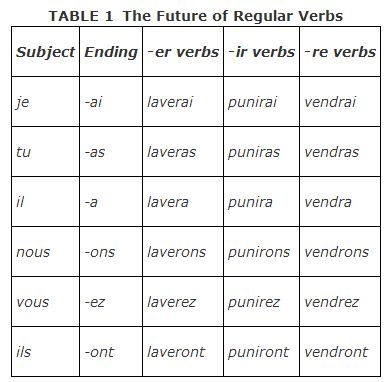 Note the following about forming the future tense of regular verbs:‐re verbs drop the final e before adding the appropriate future ending: vendre (to sell) becomes nous vendrons (we will sell)The e of the er infinitive stem of the future is not pronounced. All verbs that require spelling changes form the future in the same way as regular verbs: infinitive + future ending (except the following):For verbs ending in ‐yer (except envoyer, which is irregular), change y to i in all forms of the future tense. Verbs ending in ‐ ayer may or may not make this change: j'emplo i erai, nous emplo i erons (I will use, we will use)Future tense of irregular verb Irregular verbs in the future have future stems ending in ‐r or ‐rr. Add the future endings to these stems to get the correct future 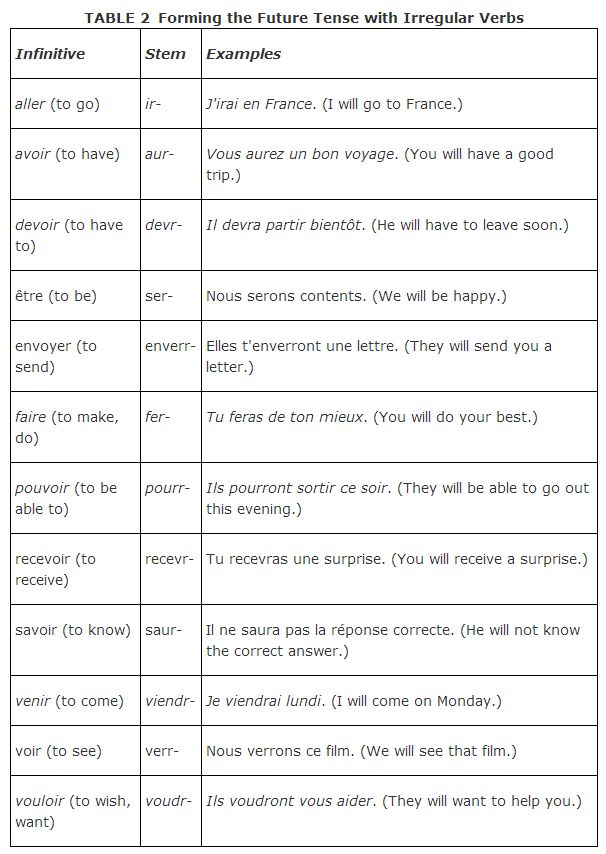 NEGATING THE FUTURE TENSETo negate a sentence in the future, simply put ne and the negative word around the conjugated verb: Elles ne sortiront pas ce soir. (They will not go out this evening.)Il ne fumera jamais. (He will never smoke.) Remember that pronouns remain before the conjugated verb: Je ne te téléphonerai pas. (I will not call you.) QUESTIONS IN THE FUTURE TENSETo form a question using inversion, reverse the order of the subject pronoun and the verb and join them with a hyphen:Irez‐vous en France cet été? (Will you go to France this summer?)Jouera‐t‐elle du piano? (Will she play the piano.)PRACTICAL  EXERCISE: Le Futur SimpleRewrite each sentence by changing the underlined present tense verb into le futur proche and le futur simple into your exercise book. The examples have been done for you.Nous regardons la télévision.Ils vont à la merJe finis toutes mes activitésLes filles font du lap-lap.Les garçons vendent les journaux ensemble.Marc vient chez -moi.Lesson 3 & 4 A)  Les verbes en "er"Put the verb in brackets in the "simple futre."   All the verbs are regular.Je ________ ____________ (danser) un waltz avec ma grand-mère.Le garcon ________ ____________ (regarder) la télévision pendant 3 heures hier soir.Sarah, Luc, et moi ________ ____________ (étudier) pour notre test de géographie.Tu ________ ____________ (gagner) le championat?  C'est fantastique!Les filles ________ ____________ (aimer) le film "Pirates of the Caribbean."Elle ________ ____________ (travailler) à Tim Hortons pendant 6 heures samedi.Ils ________ ____________ (sauver) la vie de la vieille dame!Vous ________ ____________ (acheter) une nouvelle automobile la semaine passée.Le professeur ________ ____________ (corriger) le travail des élèves.Nous ________ ____________ (participer) à la course "The Amazing Race."Je ________ ____________ (trouver) dix oeufs de pâques en une journée.Le petit garcon ________ ____________ (dessiner) un chef d'oeuvre pour sa mère.Le joueur d'hockey ________ ____________ (compter) 3 buts en un seul match.Sarah, Leah, et Nadine ________ ____________ (skier) à Camp Fortune pendant tout l'hiver l'année passée.SUBJECT : FRENCH         YEAR: 11 FRENCHWeek 12” Past  tenseLesson 1&2: read the notes and do the activities followedIn many cases, irregular verbs have irregular past participles and can be grouped according to their endings, as shown in Tables 1 , 2 , 3 , and 4 . Note that the past participles take in “avoir” in the passé composé.Verbs whose helping verb is être must show agreement of their past participles in gender (masculine or feminine — add e) and number (singular or plural — add s(es)) with the subject noun or pronoun, as shown in Table 2 : Remember the following rules when using être as a helping verb in the passé composé: Vous can be a singular or plural subject for both masculine and feminine subjects . The passé composé of 17 verbs is formed by combining the present tense of être (je suis, tu es, il est, nous sommes, vous êtes, ils sont) and then adding the past participle of the verb showing the action. Most of these verbs express motion or a change of place, state, or condition (that is, going up, going down, going in, going out, or remaining). Dr. and Mrs. Vandertrampp live in the house in Figure 1 , as illustrated in Table 1 . Their name may help you memorize the 17 verbs using être. An asterisk (*) in Table 6 denotes an irregular past participle. B) Les verbs en "ir"Put the verb in brackets in the "passé composé."   All the verbs are regular.Remember that each verb needs an "auxiliaire" and a "participe passé."Les filles ________ ____________ (finir) leurs devoirs chaque jour.Je ________ ____________ (choisir) une automibile rouge.René ________ ____________ (rougi) lorsqu'on lui a parlé de sa blonde.Les étudiants ________ ____________ (obéir) à leurs professeurs.Matilda et Bertha ________ ____________ (réussir) à leur test de santé.Nous ________ ____________ (grossir) pendant les vacances de Noël.Ma mère ________ ____________ (maigrir) en faisant beaucoup d'exercice.Mon grand-père ________ ____________ (accompir) son but de voler un avion.Le lapin ________ ____________ (bondir) dans le jardin de ma tante.Ma petite soeur ________ ____________ (grandir) de 6" dans une année!Georges ________ ____________ (nourrir) le chien avant de venir à l'école.Tu ________ ____________ (choisir) la bonne réponse.Elles ________ ____________ (vomir) quand elles étaient malades.Nous ________ ____________ (unir) ses amis qui se disputtaient.Frédérique ________ ____________ (sortir) un crayon de son sac pour prêter à son ami.Vous ________ ____________ (punir) votre enfant qui vous a désobéi.Le professeur ________ ____________ (garantir) que la classe sera difficle.Tu ________ ____________  (établir) un beau restaurant ici!Nous ________ ____________ (finir )i le travail pour aujourd'hui.Lesson 3& 4C) Les verbes en "re"Put the verb in brackets in the "passé composé."   All the verbs are regular.Remember that each verb needs an "auxiliaire" and a "participe passé."Ma famille ________ ____________ (vendre) notre ferme.Nous ________ ____________ (rendre) un bon service aux champions olympiques.Je ________ ____________ (tendre) le main au Premier Ministre.Vous ________ ____________ (entendre) les cris du bébé.Les anciens combattans ________ ____________  (défendre) la paix pour notre pays.Nous ________ ____________ (pendre) la nourriture dans l'arbre pour que les ours ne pourrions pas l'obtenir.Les Sénateurs d'Ottawa ________ ____________ (vaincre) les Maple Leafs de Toronto encore!Je________ ____________  (suspendre) un piñata pour la fête de Mélissa.Paul ________ ____________ (tondre) la gazon samedi.Est-ce que tu ________ ____________ (entendre) l'histoire ridicule?Michelle et Carine ________ ____________ (rendre) la cahier de Matthieu qu'elles ont prêté.Je ________ ____________ (vendre) 100 tablettes de chocolat pour mon équipe de Lacrosse.Nous ________ ____________  (défendre) le titre de champion contre l'équipe de West Carleton.Tu ________ ____________ (descendre) la valise du client rapidement.Week 13; lesson 1 & 2 : Read the passage and answer the questions followed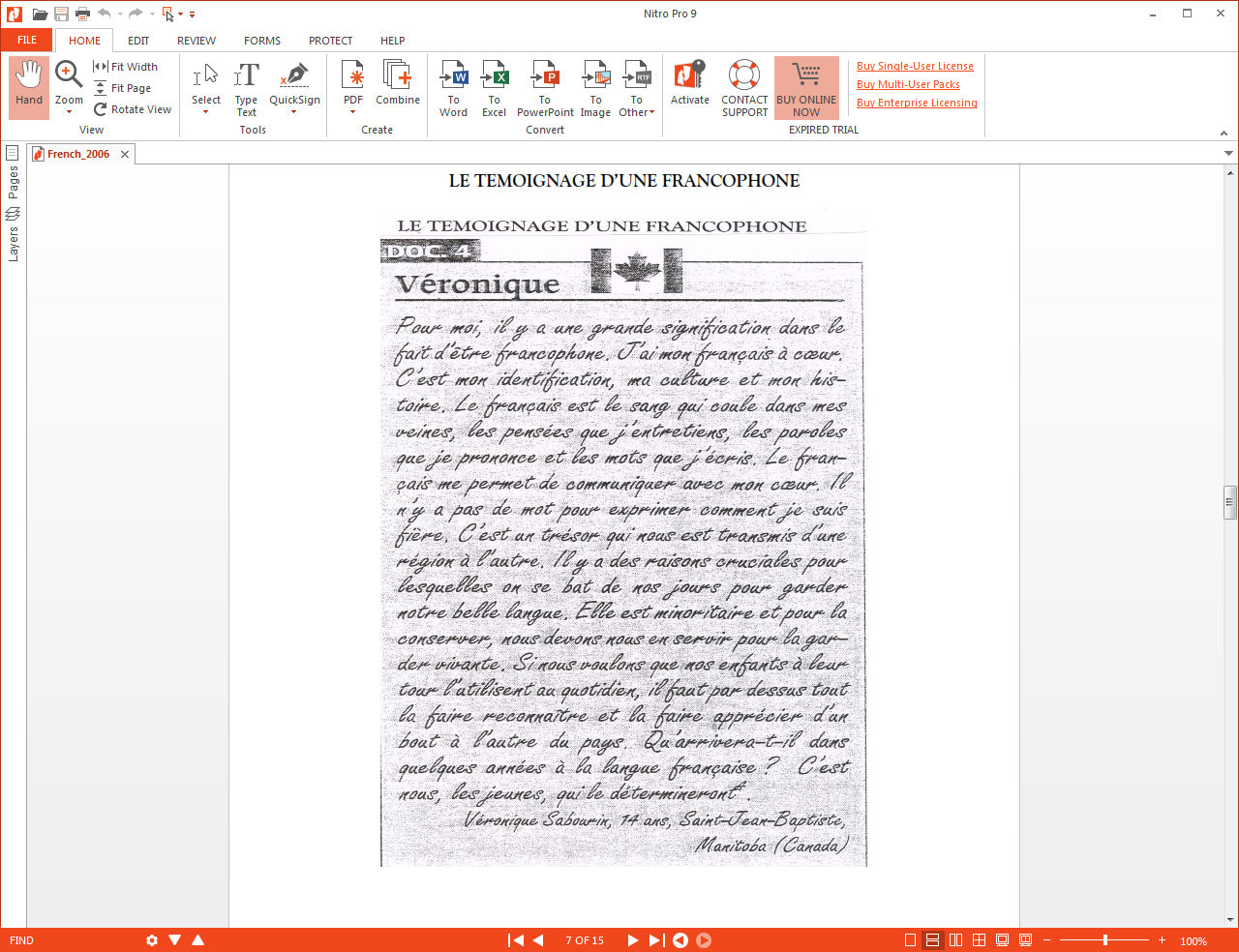 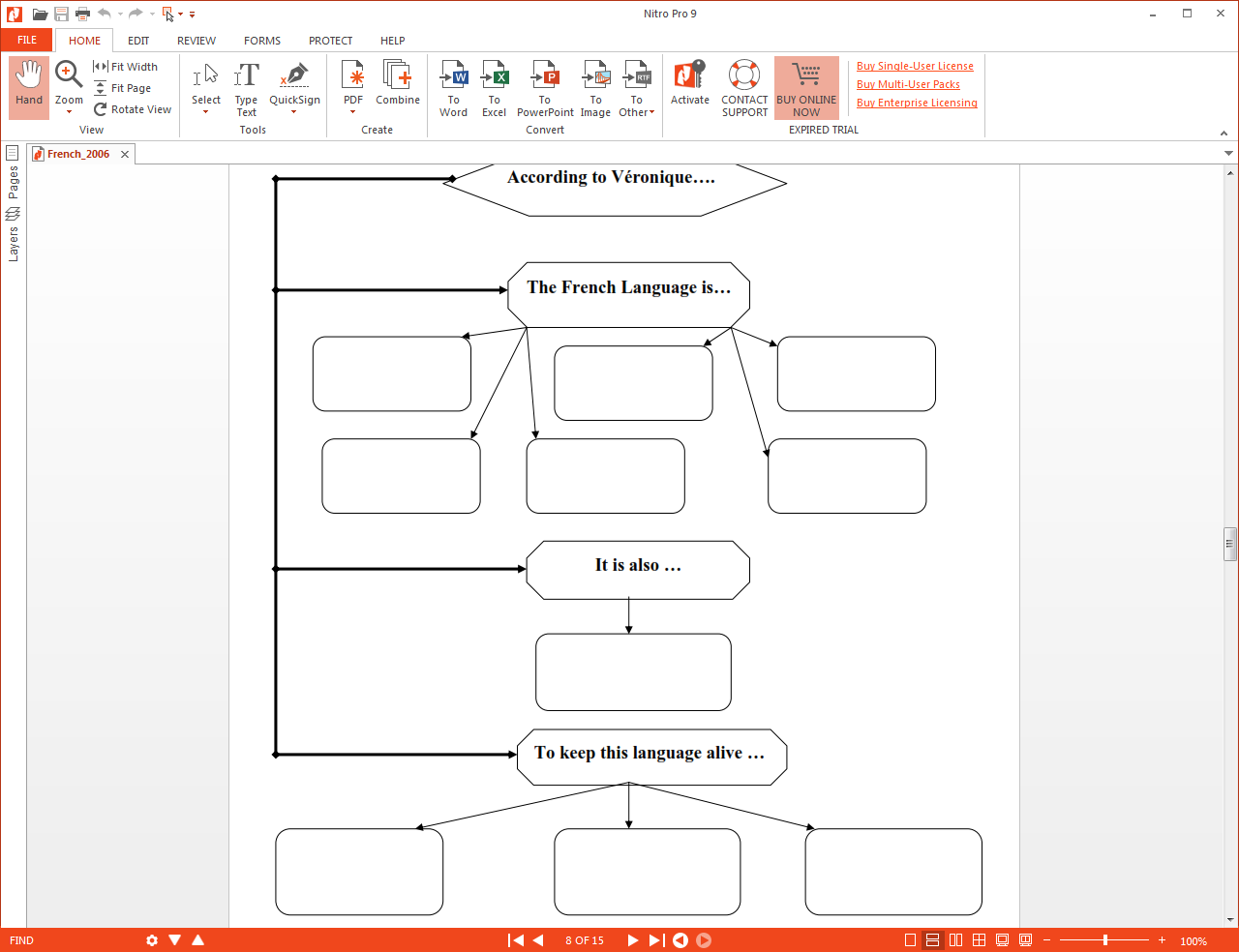 Week 1  term 2Lesson 1& 2 Read notes on imperative and do the activities givenUse l’impératif in FrenchThe imperative is a mood that we use to give an order or a suggestion to one or more people.Examples: Arrêtez !Montez !Conduisez-moi à la gare !Sometimes we include ourselves in the order and use the imperative in the first person plural form (nous). This is similar to the English let’s + infinitive.Example: Allons-y !How to conjugate l’impératif in French2nd person singular (tu)We conjugate the imperative in the 2nd person singular using the present-tense form of the 1st person singular. We do not include the pronoun.This means that regular -er verbs end with e, while all other verbs end with s. For irregular present-tense forms, see the list of irregular verbs.Examples:parler – Parle !finir – Finis !vendre – Vends !1st person plural (nous)The imperative for the 1st person plural form nous is the same as the present-tense form. This means that for -er and -re verbs and irregular verbs we add ons, and for ir-verbs that are conjugated like finir we add issons. The pronoun is omitted.Example:parler – Parlons !finir – Finissons !vendre – Vendons !2nd person plural (vous)The imperative for the 2nd person plural form vous is the same as the present-tense form. This means that for -er and -re verbs and irregular verbs we add ez, and for -ir verbs that are conjugated like finir we add issez. The pronoun is omitted.Example:parler – Parlez ! finir – Finissez ! vendre – Vendez !We also use this form in polite requests.Example: Attendez, madame.    Veuillez vous asseoir.Reflexive VerbsTo form a positive imperative with a reflexive verb, we use the conjugated verb followed by a reflexive stress pronoun (toi, vous, nous).Examples: Lève-toi!Lève-nous!In negative imperatives, however, the reflexive pronoun is unstressed and occupies its normal position: after the ne and before the verb.Example: Ne te lève pas !ExerciseComplete the gaps with the imperative for the 2nd person singular (tu).(parler/avec elle) !(finir/ton exercice) !(attendre/là) !(se perdre/ne pas) !(se dépêcher) !Complete the gaps with the imperative for the 1st person plural (nous).(payer/l’addition) !(prendre/le tram) !(faire/du vélo) !(s’endormir/ne pas) !(se réjouir) !Complete the gaps with the imperative for the 2nd person plural (vous).(demander/à votre professeur) !(attendre/un instant) !(vouloir/venir à l’heure) !(ne pas/être/triste) !(se réveiller/à 6 heures) !Lesson 3 & 4: L’imperatifUse imperative to translate the recipe given 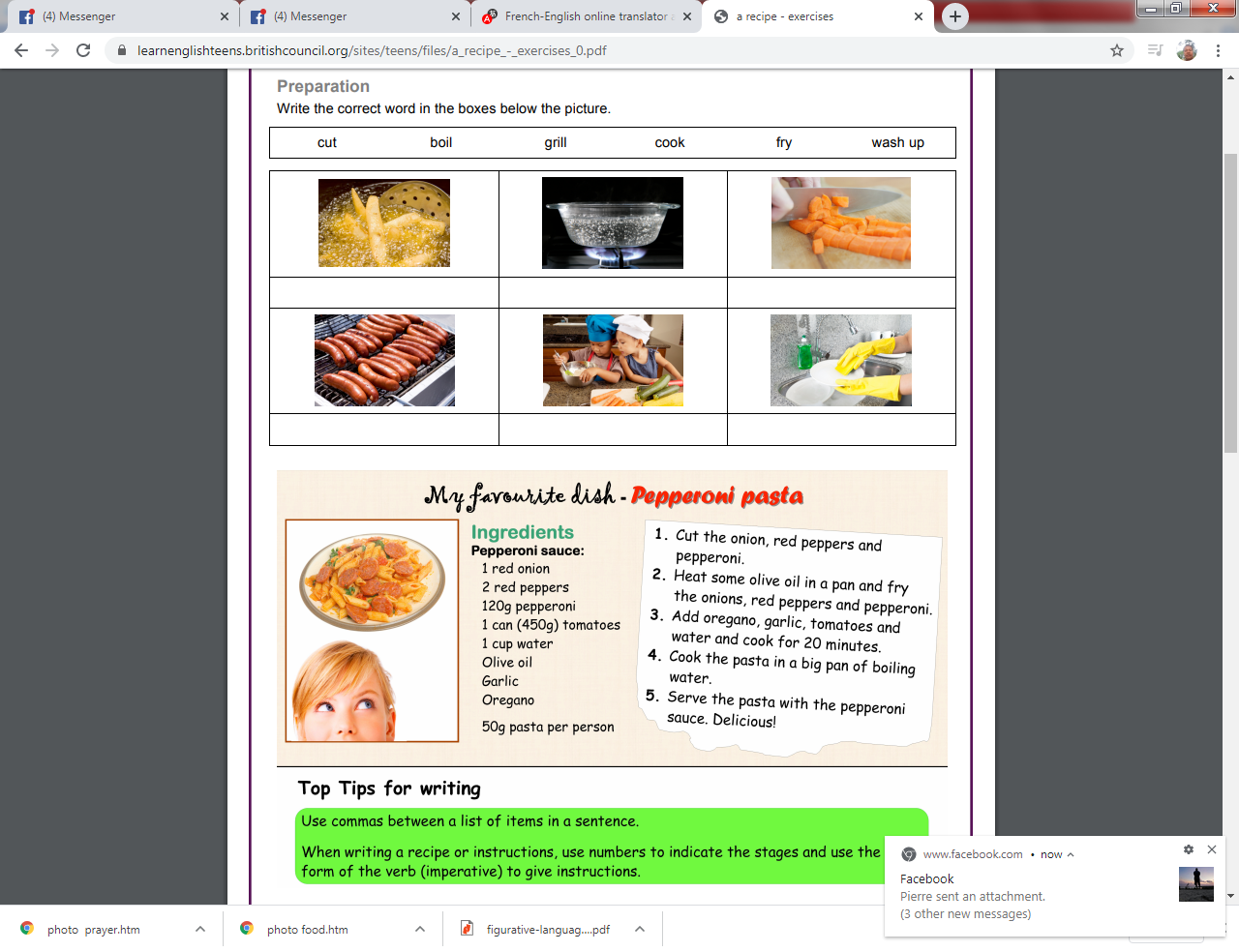 Week 2: term 2Lesson 1 & 2: brainstorm all verbs used for cooking.Example:  to peel, to cut, to add……. Etc. Then translate the verbs using a dictionaryEplucher- to peelCouper- to cutFaire frire = “to fry”Lesson 3 &4Write a recipe of a traditional dish of your island. Example- simboroDo use imperative mood on writing your recipeRecipe must include  ingredients, utensils and steps to follow like the example seen ealierWEEKTERM 1. WEEK 9TERM 1. WEEK 10TERM 1. WEEK 11TOPICLa  grammairePresent tense ( regular verbs )La grammairePresent tense (irregular verbs )La grammaireFuture simpleAIM / OBJECTIVESStudents  are able   to apply the tense in French in their everyday lifeStudents able to recognize the ending and be able to use themAble to recognize the future ending and use them in a sentanceINSTRUCTIONSLesson 1-4 students work on grammar that will be given on present tenseRead the notes given on irregular verbs and do the activities givenRead notes on simple future and do the activities followedACTIVITYCreating sentancesGrammar activitiesReading comprehensionDo the activities given on irregular verbsDo the activities as  given in week 11 worksheetRESOURCES dictionaryPersoner-verbsir-verbs
finir*ir-verbs
dormir**re-verbs1st person singular (I)j’aimeje finisje dorsje vends2nd person singular (you)tu aimestu finistu dorstu vends3rd person singular (he/she/it)il/elle/on aimeil/elle/on finitil/elle/on dortil/elle/on vend1st person plural (we)nous aimonsnous finissonsnous dormonsnous vendons2nd person plural (you)vous aimezvous finissezvous dormezvous vendez3rd person plural (they)ils/elles aimentils/elles finissentils dormentils/elles vendentPersonavoirêtreallerfaire1st person singular (I)j'aije suisje vaisje fais2nd person singular (you)tu astu estu vastu fais3rd person singular (he/she/it)il/elle/on ail/elle/on estil/elle/on vail/elle/on fait1st person plural (we)nous avonsnous sommesnous allonsnous faisons2nd person plural (you)vous avezvous êtesvous allezvous faites3rd person plural (they)ils/elles ontils/elles sontils/elles vontils/elles fontWEEKTERM 1. WEEK 12TERM 1. WEEK 13TERM 1. WEEK 1 &2TOPICPast tenseLa grammaireL’imperativeAIM / OBJECTIVESStudents able to use the  tense  in a sentence given and apply in their everyday lifeStudents able to recognize the tense used in a passageRecognize  imperative and use it in a recipeINSTRUCTIONSRead notes given and do activities givenRead the article and answer to the questions.Read notes given and do activies givenACTIVITYDo activities givenDo activities as givenDo activities givenRESOURCES dictionary